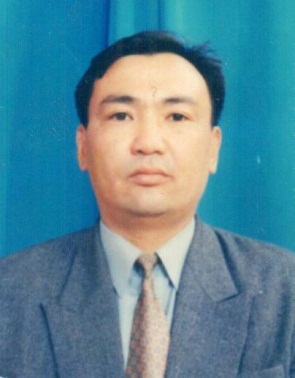 Назаров НурбахытТоктарович,ОСШ имени С.Адамбекова,Туркестанская область, г. АрысСтепные традиции воспитанияКраткосрочный план урокаХод урока8 «Ә» сыныбында орыс тілі пәнінен                                                                                            «Степные традиции воспитания» тақырыбында өтілген                                                               ашық сабақтан көрініс.Пән мұғалімі: Назаров Н.Т.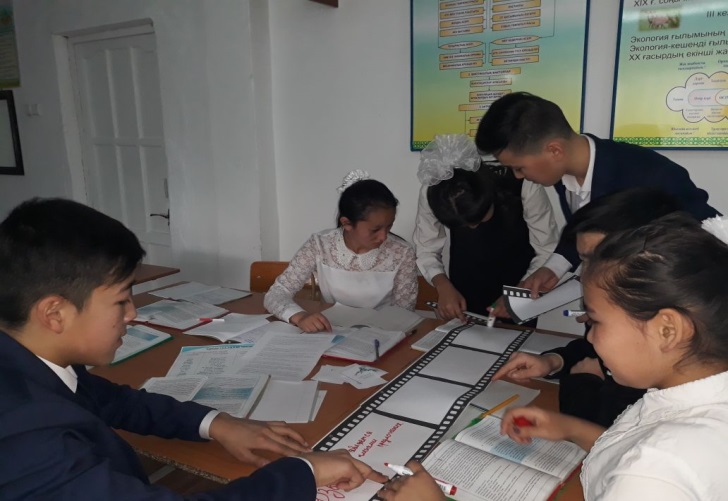 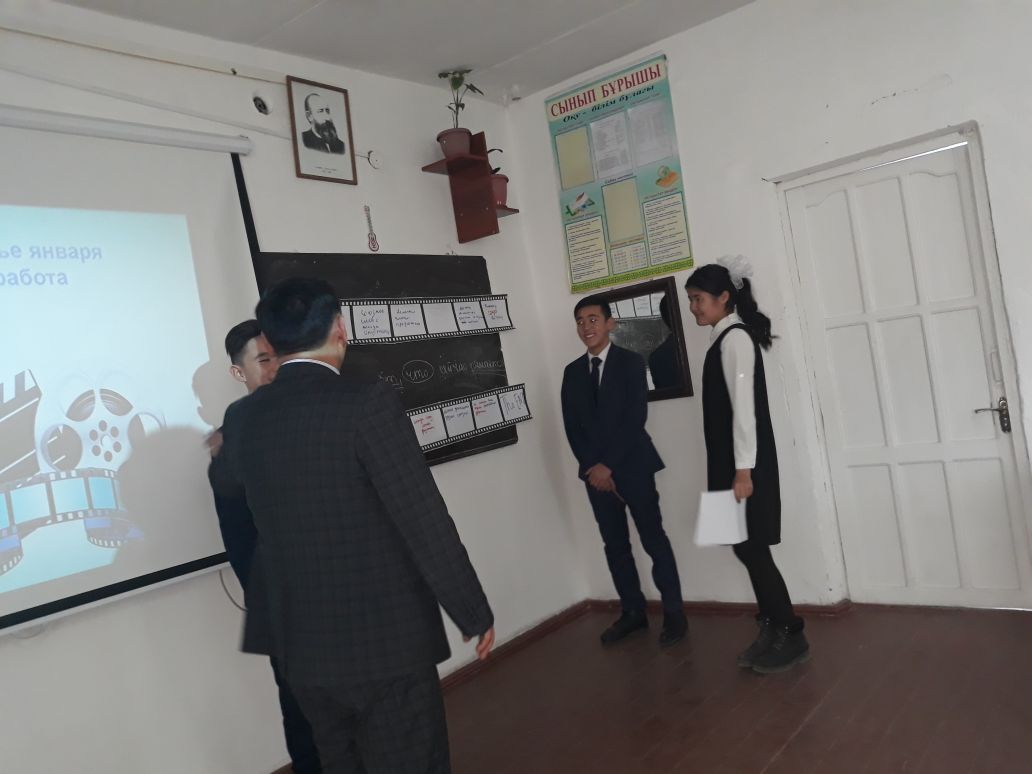 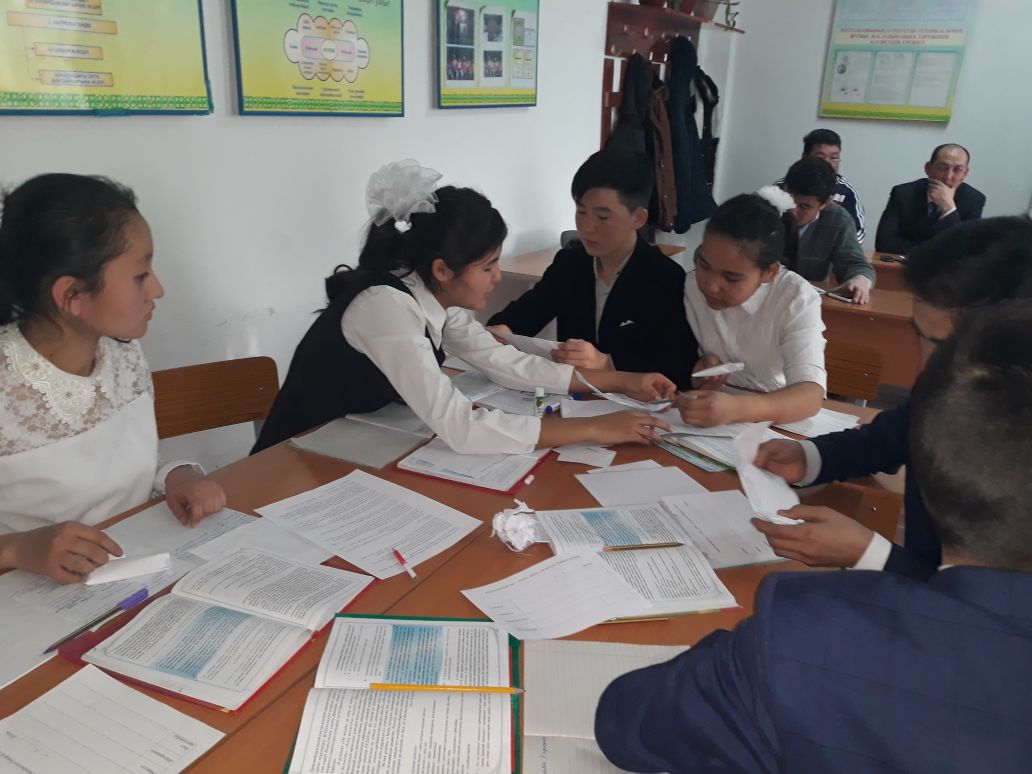 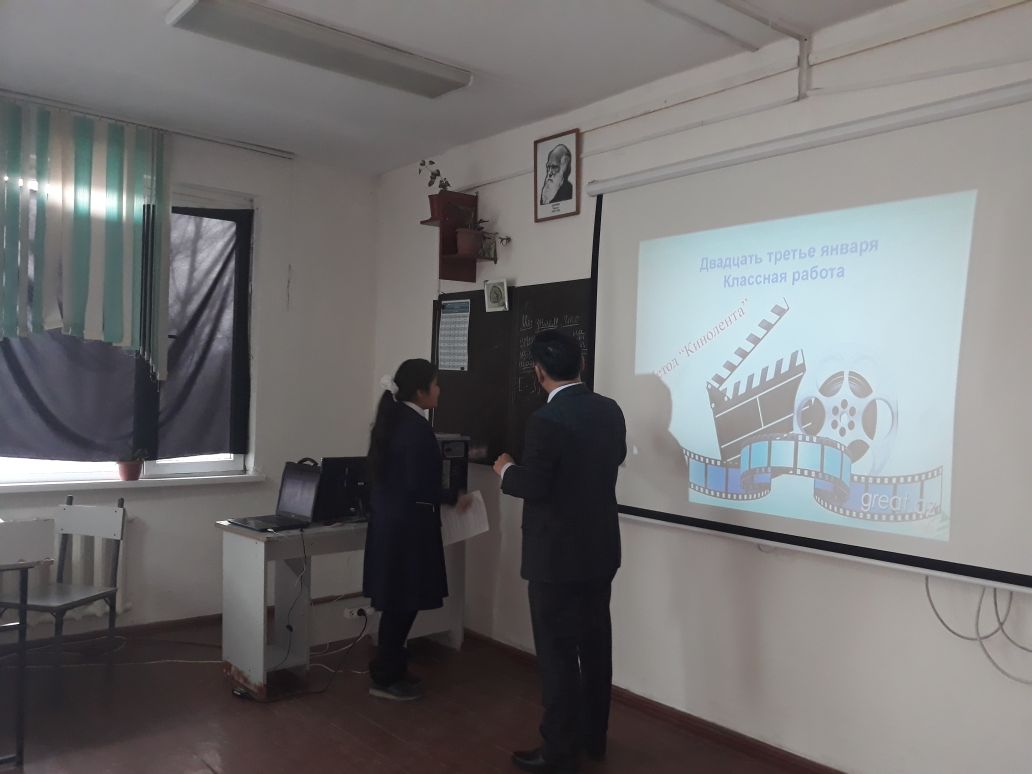 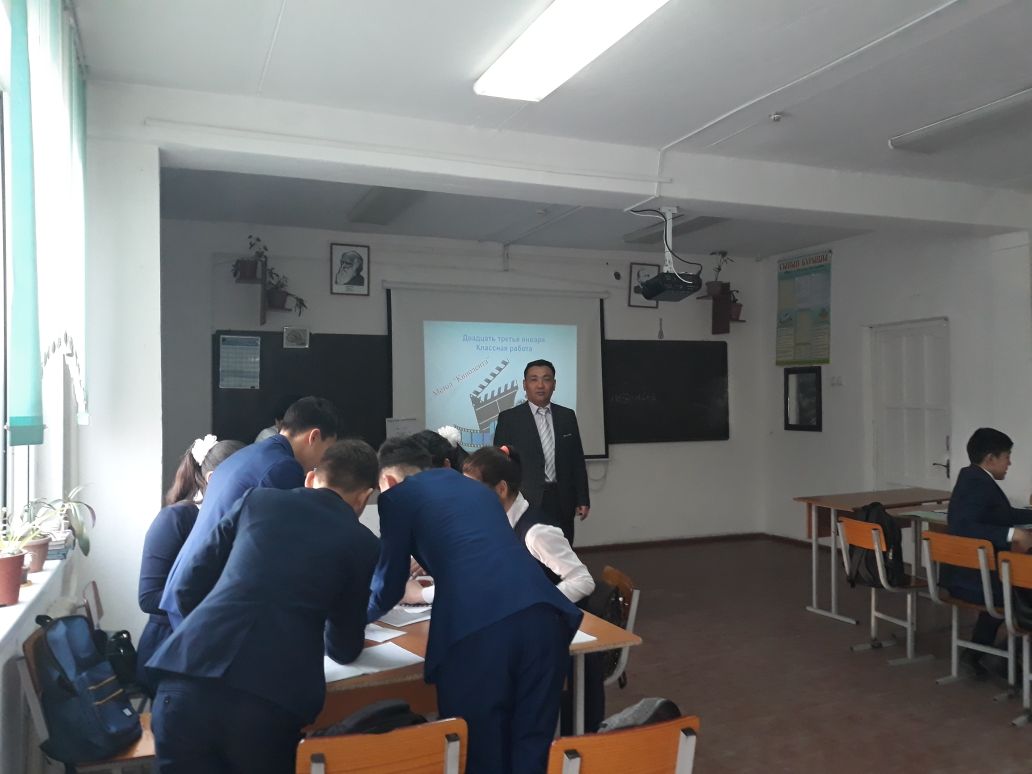 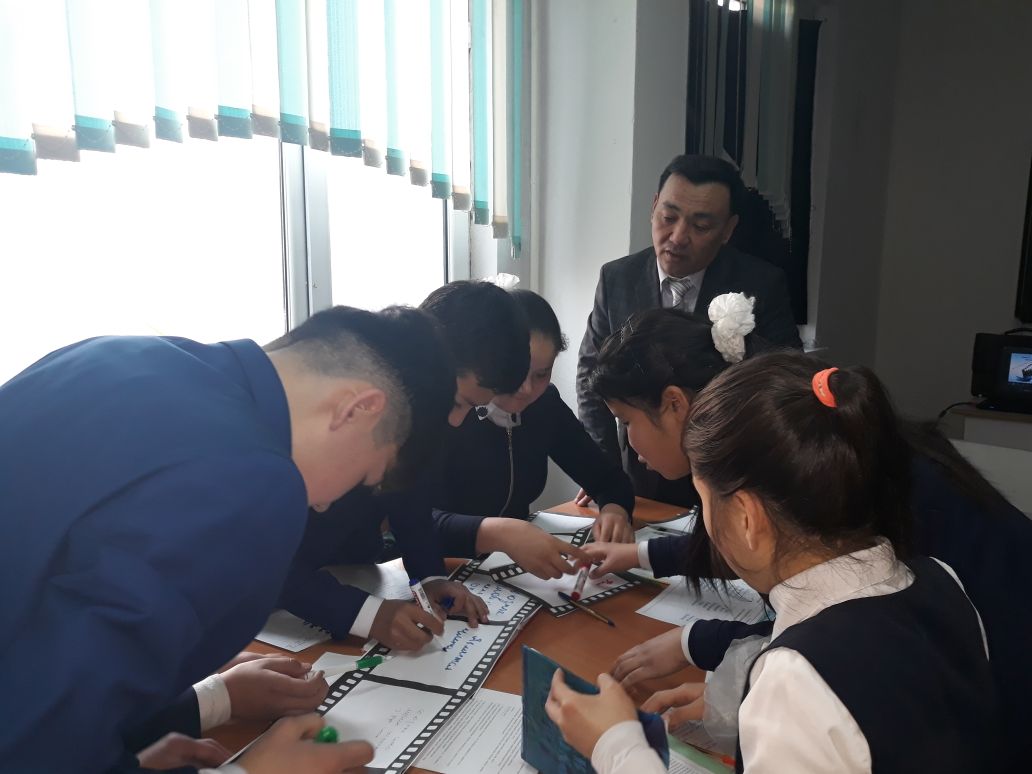 Раздел долгосрочного плана: Семья и подростокРаздел долгосрочного плана: Семья и подростокДата:Дата:Класс: 8Класс: 8Участвовали: Отсутствовали:Учебные цели для достижения на этом уроке   (ссылка на учебную программу)Ч.8.3.1.1 понимать главную, второстепенную и детальную информацию сплошных и несплошных текстов;П.8.4.6.1 правильно выбирать слитное или раздельное написание НЕ с существительными, прилагательными  и причастиями;ИЯЕ.8.5.1.2 образовывать действительные и страдательные причастия.Ч.8.3.1.1 понимать главную, второстепенную и детальную информацию сплошных и несплошных текстов;П.8.4.6.1 правильно выбирать слитное или раздельное написание НЕ с существительными, прилагательными  и причастиями;ИЯЕ.8.5.1.2 образовывать действительные и страдательные причастия.Ч.8.3.1.1 понимать главную, второстепенную и детальную информацию сплошных и несплошных текстов;П.8.4.6.1 правильно выбирать слитное или раздельное написание НЕ с существительными, прилагательными  и причастиями;ИЯЕ.8.5.1.2 образовывать действительные и страдательные причастия.Цель урока- определять главную, второстепенную и детальную информацию сплошных текстов;- уметь соблюдать слитное или раздельное написание НЕ с причастиями;- образовывать действительные и страдательные причастия, составлять предложения с причастными оборотами.- определять главную, второстепенную и детальную информацию сплошных текстов;- уметь соблюдать слитное или раздельное написание НЕ с причастиями;- образовывать действительные и страдательные причастия, составлять предложения с причастными оборотами.- определять главную, второстепенную и детальную информацию сплошных текстов;- уметь соблюдать слитное или раздельное написание НЕ с причастиями;- образовывать действительные и страдательные причастия, составлять предложения с причастными оборотами.Критерий оценивания- определяет главную, второстепенную и детальную информацию сплошных текстов, используя ключевые слова и словосочетания;- умеет правильно писать НЕ с причастиями, соблюдая орфографические нормы;- образует действительные и страдательные причастия, различает причастные обороты.- определяет главную, второстепенную и детальную информацию сплошных текстов, используя ключевые слова и словосочетания;- умеет правильно писать НЕ с причастиями, соблюдая орфографические нормы;- образует действительные и страдательные причастия, различает причастные обороты.- определяет главную, второстепенную и детальную информацию сплошных текстов, используя ключевые слова и словосочетания;- умеет правильно писать НЕ с причастиями, соблюдая орфографические нормы;- образует действительные и страдательные причастия, различает причастные обороты.Языковые целиУчащиеся могут:Использовать причастия и причастные оборотыКлючевые слова и фразы: причастие – есімше, действительные причастия, страдательные причастия, причастный оборотВопросы для обсуждения и диалога: В чем особенности казахского воспитания? Как нужно обращаться к старшим?Учащиеся могут:Использовать причастия и причастные оборотыКлючевые слова и фразы: причастие – есімше, действительные причастия, страдательные причастия, причастный оборотВопросы для обсуждения и диалога: В чем особенности казахского воспитания? Как нужно обращаться к старшим?Учащиеся могут:Использовать причастия и причастные оборотыКлючевые слова и фразы: причастие – есімше, действительные причастия, страдательные причастия, причастный оборотВопросы для обсуждения и диалога: В чем особенности казахского воспитания? Как нужно обращаться к старшим?Привитие ценностейПривитие ценности «Светское общество и высокаядуховнось» общенациональной идеи «Мәңгілік ел» через расширение активного словаря и содержание текстов.Привитие ценности «Светское общество и высокаядуховнось» общенациональной идеи «Мәңгілік ел» через расширение активного словаря и содержание текстов.Привитие ценности «Светское общество и высокаядуховнось» общенациональной идеи «Мәңгілік ел» через расширение активного словаря и содержание текстов.Межпредметная связьКазахский язык – через перевод терминов и слов активного словаря, через содержание текстов и упражнений.Казахский язык – через перевод терминов и слов активного словаря, через содержание текстов и упражнений.Казахский язык – через перевод терминов и слов активного словаря, через содержание текстов и упражнений.Предшествующие знания по темеУчащимся по предыдущим занятиям знакомы глаголы движения и примеры родственных отношений в семье. Учащимся по предыдущим занятиям знакомы глаголы движения и примеры родственных отношений в семье. Учащимся по предыдущим занятиям знакомы глаголы движения и примеры родственных отношений в семье. Запланированные этапы урокаВиды запланированных упражнений на уроке  Виды запланированных упражнений на уроке  Виды запланированных упражнений на уроке  РесурсыНачалоурока7мин.І. Организационный момент.                                               Создание коллаборативной среды. Игра «Расскажи мне обо мне»:Просмотр  учащимися видеоролика «Почитание старших».     Выберите одну из предложенных полосок бумаги, на которых написаны пословицы и казахские запреты:   Учащиеся читают, переводят на казахский язык и объясняют значение пословиц и запретов и объединяются в две группы: «Казахские пословицы» и «Казахские запреты». ІІ. Прогнозирование темы урока.По видеоролику, по пословицам и словам-запретам подумайте и определите, о чем будет идти речь на уроке. (О воспитании, уважении старших, о казахских традициях).Слова-запреты тоже являются подсказкой, по ним учащиеся узнали, что НЕ с глаголами пишется раздельно, а сегодня на уроке узнают, как пишется НЕ с причастиями.(ФО.) Отмечаю отличившихся учащихся с помощью смайликов.І. Организационный момент.                                               Создание коллаборативной среды. Игра «Расскажи мне обо мне»:Просмотр  учащимися видеоролика «Почитание старших».     Выберите одну из предложенных полосок бумаги, на которых написаны пословицы и казахские запреты:   Учащиеся читают, переводят на казахский язык и объясняют значение пословиц и запретов и объединяются в две группы: «Казахские пословицы» и «Казахские запреты». ІІ. Прогнозирование темы урока.По видеоролику, по пословицам и словам-запретам подумайте и определите, о чем будет идти речь на уроке. (О воспитании, уважении старших, о казахских традициях).Слова-запреты тоже являются подсказкой, по ним учащиеся узнали, что НЕ с глаголами пишется раздельно, а сегодня на уроке узнают, как пишется НЕ с причастиями.(ФО.) Отмечаю отличившихся учащихся с помощью смайликов.І. Организационный момент.                                               Создание коллаборативной среды. Игра «Расскажи мне обо мне»:Просмотр  учащимися видеоролика «Почитание старших».     Выберите одну из предложенных полосок бумаги, на которых написаны пословицы и казахские запреты:   Учащиеся читают, переводят на казахский язык и объясняют значение пословиц и запретов и объединяются в две группы: «Казахские пословицы» и «Казахские запреты». ІІ. Прогнозирование темы урока.По видеоролику, по пословицам и словам-запретам подумайте и определите, о чем будет идти речь на уроке. (О воспитании, уважении старших, о казахских традициях).Слова-запреты тоже являются подсказкой, по ним учащиеся узнали, что НЕ с глаголами пишется раздельно, а сегодня на уроке узнают, как пишется НЕ с причастиями.(ФО.) Отмечаю отличившихся учащихся с помощью смайликов.https://www.youtube.com/watch?v=4S77twfo6GUhttp://www.bilu.kz/poslovicy_rodina.phphttp://www.soyle.kz/article/view?id=96Середина урока28 мин.III. Изучение нового материала. (К.) Задание 1. Опишите действия героя просмотренного видеоролика «Почитание старших» – Ильи Ильина, используя прилагательные. Образуйте от глаголов причастия, используя суффиксы на слайде: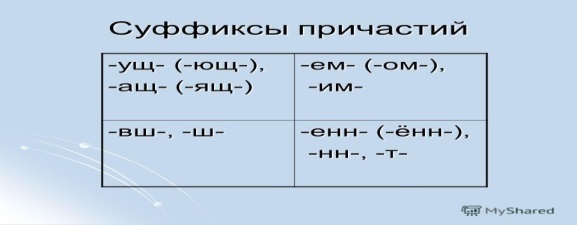 (Г.) Задание 2.Работают над разрядами причастия по методу                                                      «Мозговой штурм». (Раздаточный материал)Рассматривают таблицуобразования действительных и страдательных причастий, объясняют членам группы правила:- Группа «Казахские пословицы»: Действительные причастия, причастный оборот;- Группа «Казахские запреты»: Страдательные причастия, причастный оборот.Дескрипторы:- Составляет действительные причастия;- Составляет страдательные причастия;- Составляет причастные обороты;- Правильно расставляет знаки препинания в предложениях.  (ФО.) Отмечаю отличившихся учащихся с помощью звездочек.IV. Освоение изученного материала. (Г.) Задание 3. Работа с текстом. «Чтение с пометками»Раздаточный материал с разными текстами. Прочитайте и озаглавьте свой текст, определите основную идею и выпишите ключевые слова.Дескрипторы:- Озаглавливает текст;- Определяет основную идею текста;- Выписывает ключевые слова;- Находит в тексте причастия и причастные обороты;- Объясняет слитное и раздельное написание частицы не с причастиями.(ФО.) Взаимооценивнаие. «Две звезды, одно пожелание»Физкультминутка.V. Закрепление изученного материала.Дифференцированные задания:(И.) Уровень: С. Задание 4(1). Составьте три предложения с причастиями и  причастными оборотами на тему «Казахское гостеприимство», объясните расстановку знаков препинания, определите разряд причастий.Дескрипторы:- Составляет три предложения с причастиями и причастными оборотами;- Объясняет расстановку знаков препинания;- Определяет разряд причастий.(И.) Уровень: В. Задание 4 (2). Выпишите из текста 3 причастия и 2 причастных оборота с определяемыми словами, определите разряд причастий, задайте вопрос к причастию.Дескрипторы:- Выписывает из текста причастия и причастные обороты с определяемыми словами;- Определяет разряд причастий;- Правильно ставит вопрос к причастию.(И.) Уровень: А. Задание 4 (3). Стратегия «Кластер». По изученному материалу составьте кластер на тему «Причастие».Дескрипторы:- Определяет суффиксы причастий;- Определяет разряды причастий;- Объясняет расстановку знаков препинания при причастном обороте;- Раскрывает категорию времени причастий и причастных оборотов;- Указывает синтаксическую роль причастий в предложении.  (ФО.) Отмечаю отличившихся учащихся с помощью картинок с изображением домбры, колыбели.III. Изучение нового материала. (К.) Задание 1. Опишите действия героя просмотренного видеоролика «Почитание старших» – Ильи Ильина, используя прилагательные. Образуйте от глаголов причастия, используя суффиксы на слайде:(Г.) Задание 2.Работают над разрядами причастия по методу                                                      «Мозговой штурм». (Раздаточный материал)Рассматривают таблицуобразования действительных и страдательных причастий, объясняют членам группы правила:- Группа «Казахские пословицы»: Действительные причастия, причастный оборот;- Группа «Казахские запреты»: Страдательные причастия, причастный оборот.Дескрипторы:- Составляет действительные причастия;- Составляет страдательные причастия;- Составляет причастные обороты;- Правильно расставляет знаки препинания в предложениях.  (ФО.) Отмечаю отличившихся учащихся с помощью звездочек.IV. Освоение изученного материала. (Г.) Задание 3. Работа с текстом. «Чтение с пометками»Раздаточный материал с разными текстами. Прочитайте и озаглавьте свой текст, определите основную идею и выпишите ключевые слова.Дескрипторы:- Озаглавливает текст;- Определяет основную идею текста;- Выписывает ключевые слова;- Находит в тексте причастия и причастные обороты;- Объясняет слитное и раздельное написание частицы не с причастиями.(ФО.) Взаимооценивнаие. «Две звезды, одно пожелание»Физкультминутка.V. Закрепление изученного материала.Дифференцированные задания:(И.) Уровень: С. Задание 4(1). Составьте три предложения с причастиями и  причастными оборотами на тему «Казахское гостеприимство», объясните расстановку знаков препинания, определите разряд причастий.Дескрипторы:- Составляет три предложения с причастиями и причастными оборотами;- Объясняет расстановку знаков препинания;- Определяет разряд причастий.(И.) Уровень: В. Задание 4 (2). Выпишите из текста 3 причастия и 2 причастных оборота с определяемыми словами, определите разряд причастий, задайте вопрос к причастию.Дескрипторы:- Выписывает из текста причастия и причастные обороты с определяемыми словами;- Определяет разряд причастий;- Правильно ставит вопрос к причастию.(И.) Уровень: А. Задание 4 (3). Стратегия «Кластер». По изученному материалу составьте кластер на тему «Причастие».Дескрипторы:- Определяет суффиксы причастий;- Определяет разряды причастий;- Объясняет расстановку знаков препинания при причастном обороте;- Раскрывает категорию времени причастий и причастных оборотов;- Указывает синтаксическую роль причастий в предложении.  (ФО.) Отмечаю отличившихся учащихся с помощью картинок с изображением домбры, колыбели.III. Изучение нового материала. (К.) Задание 1. Опишите действия героя просмотренного видеоролика «Почитание старших» – Ильи Ильина, используя прилагательные. Образуйте от глаголов причастия, используя суффиксы на слайде:(Г.) Задание 2.Работают над разрядами причастия по методу                                                      «Мозговой штурм». (Раздаточный материал)Рассматривают таблицуобразования действительных и страдательных причастий, объясняют членам группы правила:- Группа «Казахские пословицы»: Действительные причастия, причастный оборот;- Группа «Казахские запреты»: Страдательные причастия, причастный оборот.Дескрипторы:- Составляет действительные причастия;- Составляет страдательные причастия;- Составляет причастные обороты;- Правильно расставляет знаки препинания в предложениях.  (ФО.) Отмечаю отличившихся учащихся с помощью звездочек.IV. Освоение изученного материала. (Г.) Задание 3. Работа с текстом. «Чтение с пометками»Раздаточный материал с разными текстами. Прочитайте и озаглавьте свой текст, определите основную идею и выпишите ключевые слова.Дескрипторы:- Озаглавливает текст;- Определяет основную идею текста;- Выписывает ключевые слова;- Находит в тексте причастия и причастные обороты;- Объясняет слитное и раздельное написание частицы не с причастиями.(ФО.) Взаимооценивнаие. «Две звезды, одно пожелание»Физкультминутка.V. Закрепление изученного материала.Дифференцированные задания:(И.) Уровень: С. Задание 4(1). Составьте три предложения с причастиями и  причастными оборотами на тему «Казахское гостеприимство», объясните расстановку знаков препинания, определите разряд причастий.Дескрипторы:- Составляет три предложения с причастиями и причастными оборотами;- Объясняет расстановку знаков препинания;- Определяет разряд причастий.(И.) Уровень: В. Задание 4 (2). Выпишите из текста 3 причастия и 2 причастных оборота с определяемыми словами, определите разряд причастий, задайте вопрос к причастию.Дескрипторы:- Выписывает из текста причастия и причастные обороты с определяемыми словами;- Определяет разряд причастий;- Правильно ставит вопрос к причастию.(И.) Уровень: А. Задание 4 (3). Стратегия «Кластер». По изученному материалу составьте кластер на тему «Причастие».Дескрипторы:- Определяет суффиксы причастий;- Определяет разряды причастий;- Объясняет расстановку знаков препинания при причастном обороте;- Раскрывает категорию времени причастий и причастных оборотов;- Указывает синтаксическую роль причастий в предложении.  (ФО.) Отмечаю отличившихся учащихся с помощью картинок с изображением домбры, колыбели.https://www.youtube.com/watch?v=4S77twfo6GUСлайд «Суффиксы причастий»http://bibliotekar.kz/istorija-kazahstana-za-8-klass-hviii-v-1/3-obychai-uvazhenija-starshih.htmlhttp://bibliotekar.kz/istorija-kazahstana-za-8-klass-hviii-v-1/2-obychai-prilichija-i-vezhlivosti.htmlКонецурока7 минЗадание 5. (И.) Укажите верные (В) или неверные (Н) ответы.Ответьте на вопросы, используя  карточки «В/Н» Причастие переводится как есімше;Причастие – это особая форма наречия;В предложении причастие является определнием;Прочитанная – действительное причастие;Причастный оборот всегда обособляется в предложении.(ФО.) «Словесное поощрение» правильно отметивших учащихся и поддержка учащихся, допустивших ошибки. Рефлексия «Плюс, минус, интересно» Э.Де Боно. Каждый ученик самостоятельно оценивает урок и свои действия в нем, заполняя Лист оценивания.VІ. Домашнее задание:1.Составьте синквейн к слову воспитание.2.Творческая работа. Напишите эссе объемом 60-80 слов на тему «Традиции моей семьи», используя причастия и причастные обороты.Задание 5. (И.) Укажите верные (В) или неверные (Н) ответы.Ответьте на вопросы, используя  карточки «В/Н» Причастие переводится как есімше;Причастие – это особая форма наречия;В предложении причастие является определнием;Прочитанная – действительное причастие;Причастный оборот всегда обособляется в предложении.(ФО.) «Словесное поощрение» правильно отметивших учащихся и поддержка учащихся, допустивших ошибки. Рефлексия «Плюс, минус, интересно» Э.Де Боно. Каждый ученик самостоятельно оценивает урок и свои действия в нем, заполняя Лист оценивания.VІ. Домашнее задание:1.Составьте синквейн к слову воспитание.2.Творческая работа. Напишите эссе объемом 60-80 слов на тему «Традиции моей семьи», используя причастия и причастные обороты.Задание 5. (И.) Укажите верные (В) или неверные (Н) ответы.Ответьте на вопросы, используя  карточки «В/Н» Причастие переводится как есімше;Причастие – это особая форма наречия;В предложении причастие является определнием;Прочитанная – действительное причастие;Причастный оборот всегда обособляется в предложении.(ФО.) «Словесное поощрение» правильно отметивших учащихся и поддержка учащихся, допустивших ошибки. Рефлексия «Плюс, минус, интересно» Э.Де Боно. Каждый ученик самостоятельно оценивает урок и свои действия в нем, заполняя Лист оценивания.VІ. Домашнее задание:1.Составьте синквейн к слову воспитание.2.Творческая работа. Напишите эссе объемом 60-80 слов на тему «Традиции моей семьи», используя причастия и причастные обороты.Дифференциация – каким способом вы хотите больше оказывать поддержку? Какие задания вы даете ученикам более способным по сравнению с другими? Дифференциация – каким способом вы хотите больше оказывать поддержку? Какие задания вы даете ученикам более способным по сравнению с другими? Оценивание – как Вы планируете проверять уровень освоения материала учащимися?   Охрана здоровья и соблюдение техники безопасности  

Охрана здоровья и соблюдение техники безопасности  

Дифференциация проводится на этапе закрепления изученного материала. Раздав индивидуальные задания учащимся трех уровней, я ожидаю, что каждый ученик на своем уровне осилит письменные задания, направленные на усвоение пройденного материала и раскрытие их творческой мысли. Считаю, что уровень заданий позволит каждому учащемуся выполнять их с интересом, а также продемонстрировать знания и навыки.Дифференциация проводится на этапе закрепления изученного материала. Раздав индивидуальные задания учащимся трех уровней, я ожидаю, что каждый ученик на своем уровне осилит письменные задания, направленные на усвоение пройденного материала и раскрытие их творческой мысли. Считаю, что уровень заданий позволит каждому учащемуся выполнять их с интересом, а также продемонстрировать знания и навыки.Уровень освоения материала учащимися оценивается с помощью стратегий «Плюс, минус, интересно», «Верные и неверные ответы», «Словесное поощрение», с помощью картинок с изображением домбры, колыбели, с помощью звездочек, смайликов.Усвоение навыков чтения и письма проверяется дескрипторами.На уроке будет проведена физкультминутка с тонизирующимии упражнениямиПункты Правил техники безопасности, используемых на данном уроке.1. Соблюдать порядок и дисциплину во время урока. 2. Не включать самостоятельно приборы ТСО. 3. Не переносить оборудование и ТСО.4. Всю учебную работу выполнять после указания учителя. 5. Поддерживать чистоту и порядок на рабочем месте.На уроке будет проведена физкультминутка с тонизирующимии упражнениямиПункты Правил техники безопасности, используемых на данном уроке.1. Соблюдать порядок и дисциплину во время урока. 2. Не включать самостоятельно приборы ТСО. 3. Не переносить оборудование и ТСО.4. Всю учебную работу выполнять после указания учителя. 5. Поддерживать чистоту и порядок на рабочем месте.Рефлексия по уроку Была ли реальной и доступной  цель урока учебные цели?Все ли учащиеся достигли цели обучения? Если ученики еще не достигли цели, как вы думаете, почему? Правильно проводилась дифференциация на уроке?  Эффективно ли использовали вы время во время этапов урока? Были ли отклонения от плана урока, и почему?Рефлексия по уроку Была ли реальной и доступной  цель урока учебные цели?Все ли учащиеся достигли цели обучения? Если ученики еще не достигли цели, как вы думаете, почему? Правильно проводилась дифференциация на уроке?  Эффективно ли использовали вы время во время этапов урока? Были ли отклонения от плана урока, и почему?Используйте данный раздел для размышлений об уроке. Ответьте на самые важные вопросы о Вашем уроке из левой колонки. Используйте данный раздел для размышлений об уроке. Ответьте на самые важные вопросы о Вашем уроке из левой колонки. Используйте данный раздел для размышлений об уроке. Ответьте на самые важные вопросы о Вашем уроке из левой колонки. Рефлексия по уроку Была ли реальной и доступной  цель урока учебные цели?Все ли учащиеся достигли цели обучения? Если ученики еще не достигли цели, как вы думаете, почему? Правильно проводилась дифференциация на уроке?  Эффективно ли использовали вы время во время этапов урока? Были ли отклонения от плана урока, и почему?Рефлексия по уроку Была ли реальной и доступной  цель урока учебные цели?Все ли учащиеся достигли цели обучения? Если ученики еще не достигли цели, как вы думаете, почему? Правильно проводилась дифференциация на уроке?  Эффективно ли использовали вы время во время этапов урока? Были ли отклонения от плана урока, и почему?Общая оценкаДве вещи, лучше всего прошедшие на уроке (касающиес преподавания и обучения)?1:2:Что могло бы посодействовать тому, чтобы урок прошел еще лучше? (касающиеся преподавания и обучения)?1: 2:Что я  выяснил на этом уроке о классе или о достижениях/затруднениях отдельных учеников на что обратить внимание на следующем уроке?   Общая оценкаДве вещи, лучше всего прошедшие на уроке (касающиес преподавания и обучения)?1:2:Что могло бы посодействовать тому, чтобы урок прошел еще лучше? (касающиеся преподавания и обучения)?1: 2:Что я  выяснил на этом уроке о классе или о достижениях/затруднениях отдельных учеников на что обратить внимание на следующем уроке?   Общая оценкаДве вещи, лучше всего прошедшие на уроке (касающиес преподавания и обучения)?1:2:Что могло бы посодействовать тому, чтобы урок прошел еще лучше? (касающиеся преподавания и обучения)?1: 2:Что я  выяснил на этом уроке о классе или о достижениях/затруднениях отдельных учеников на что обратить внимание на следующем уроке?   Общая оценкаДве вещи, лучше всего прошедшие на уроке (касающиес преподавания и обучения)?1:2:Что могло бы посодействовать тому, чтобы урок прошел еще лучше? (касающиеся преподавания и обучения)?1: 2:Что я  выяснил на этом уроке о классе или о достижениях/затруднениях отдельных учеников на что обратить внимание на следующем уроке?   Общая оценкаДве вещи, лучше всего прошедшие на уроке (касающиес преподавания и обучения)?1:2:Что могло бы посодействовать тому, чтобы урок прошел еще лучше? (касающиеся преподавания и обучения)?1: 2:Что я  выяснил на этом уроке о классе или о достижениях/затруднениях отдельных учеников на что обратить внимание на следующем уроке?   